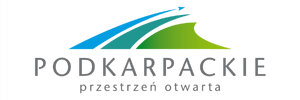 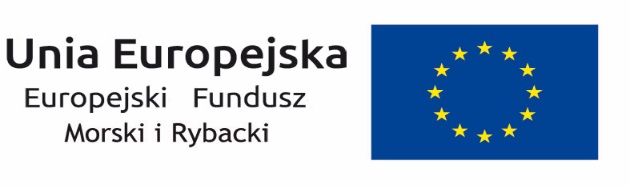 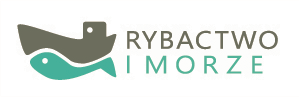 Europejski Fundusz Morski i Rybacki Samorząd Województwa Podkarpackiego informuje, iż w ramach pomocy technicznej Programu Operacyjnego „Rybactwo i Morze” 2014-2020 realizuje operację pt. Wynagrodzenia pracowników oddziału wdrażania Programu Operacyjnego „Rybactwo i Morze” 2014-2020 Departamentu Programów Rozwoju Obszarów Wiejskich Urzędu Marszałkowskiego Województwa Podkarpackiego w Rzeszowie w okresie  od 01.07.2021  r. do  31.10.2022 r., której celem jest efektywne zarządzanie programem operacyjnym, wraz z jego przygotowaniem i wdrażaniem działań objętych programem operacyjnym.Operacja jest współfinansowana ze środków Unii Europejskiej w ramach pomocy technicznej Programu Operacyjnego „Rybactwo  i Morze” 2014-2020